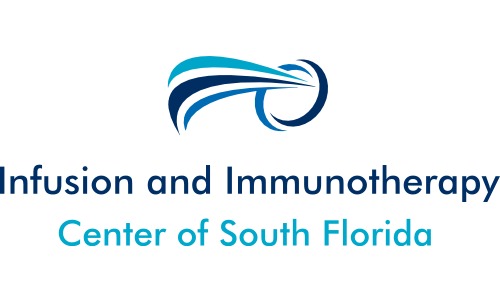 21097 NE 27th Court, Suite 200 B                                 Aventura , FL                                   305-405-1595                                          FAX 305-932-7882IVIG INFUSION ORDERRx:________________________________________________________________Physician Name:________________________   Date:___________________________________Physician Address: ______________________________________________________________City:__________________________________________________________________________State:____________________________  Zip Code:_____________________________________Phone:________________________________ FAX:____________________________________Physician Signature:____________________________________  Date:____________________Instructions:______________________________________________________________________________________________________________________________________________________________________________________________________________________________________________________________________________________________________________Patient Name:___________________________________  Date of Birth:_____________________Address: ___________________________________ City:_________________   Zip:____________Phone:____________________________  WT:  _______kg.        HT: ________in.Diagnosis: _____________________________Allergies:  _____________________________